1.3, 1.4, 1.5 REVIEW NOTES AND PRACTICEThe Midpoint of a segment is the point that divides the segment into two congruent segments. The midpoint coordinate point can be found by using the following MIDPOINT FORMULA:     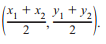 A SEGMENT BISECTOR is a point, ray, line segment, or plane that intersects the segment at its midpoint.The DISTANCE FORMULA is used to find the length of a segment on the coordinate plan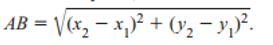 FIND THE MIDPOINT OF ABFIND THE DISTANCE OF AB                                           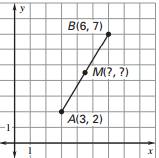 1.4 VOCABULARY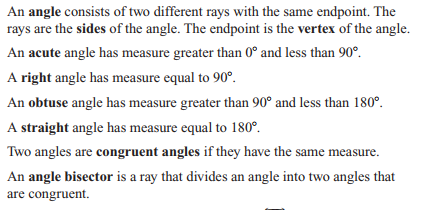 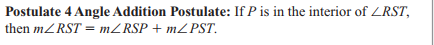 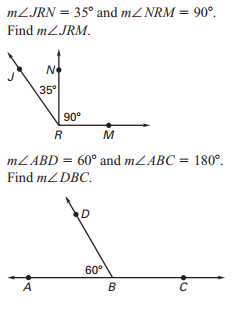 1.5  VOCABULARY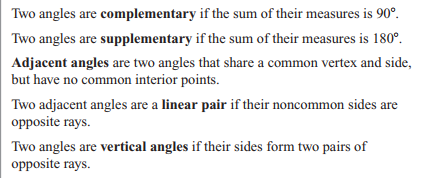 Examples from 1.5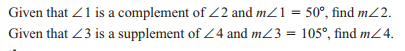 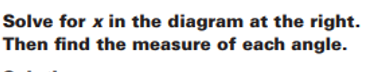 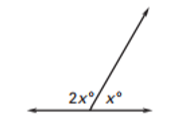 